Het voedsel. Het voedsel is het eten.Vast voedsel. Vast voedsel is voedsel dat stevig met elkaar is verbonden.Vloeibaar voedsel. Vloeibaar voedsel is voedsel dat je kunt schenken.				Het voedsel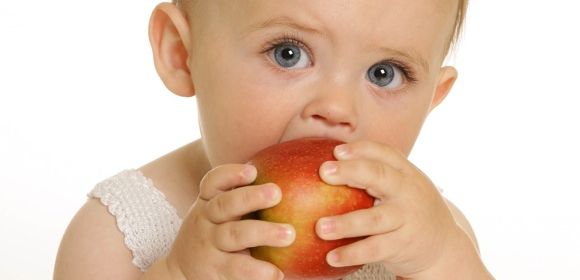 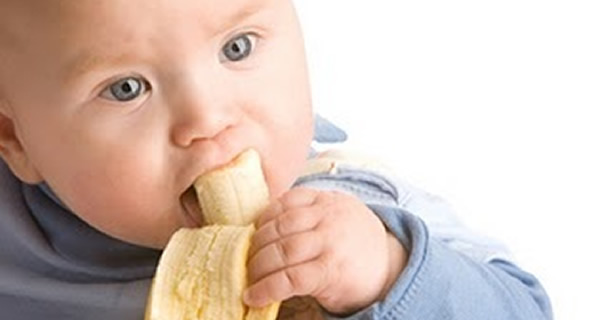 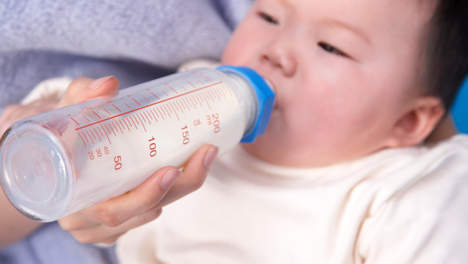 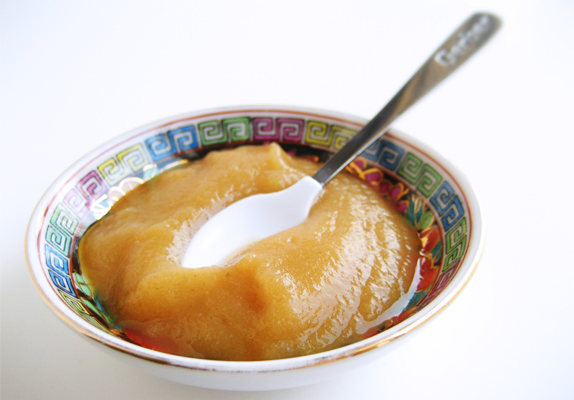 